Publicado en Madrid el 20/05/2024 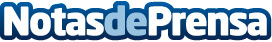 TucomunidApp va a organizar con Siux un torneo especial para celebrar que ha llegado al millón de vecinos TucomunidApp va a movilizar más de 600.000 comunidades de propietarios en todo el país para organizar una jornada de deporte y diversión entre vecinos. El padel se ha convertido en una actividad clave para la socialización en las comunidades de vecinos. El 54% de los jugadores de pádel en España prefiere jugar con diferentes personas en lugar de tener un grupo fijo, según el mismo Global Padel Report 2023Datos de contacto:EverythinkPREverythinkPR91 551 98 91Nota de prensa publicada en: https://www.notasdeprensa.es/tucomunidapp-va-a-organizar-con-siux-un-torneo Categorias: Inmobiliaria Pádel Innovación Tecnológica Digital http://www.notasdeprensa.es